GOZD, DREVO, LES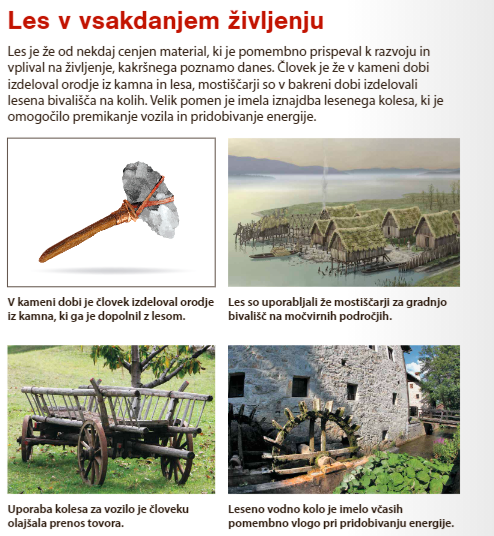 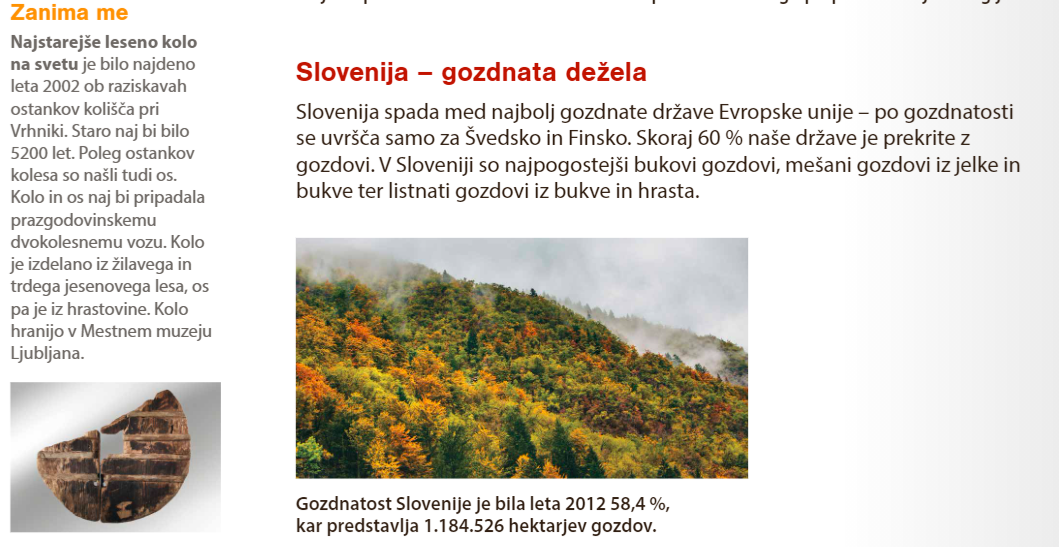 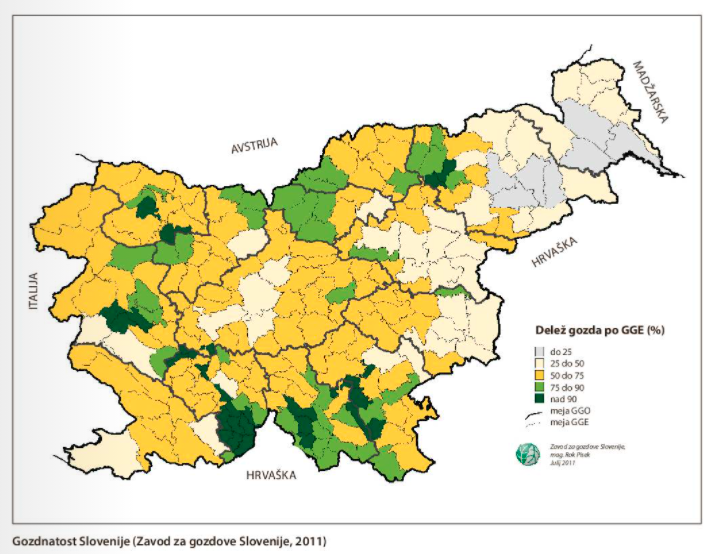 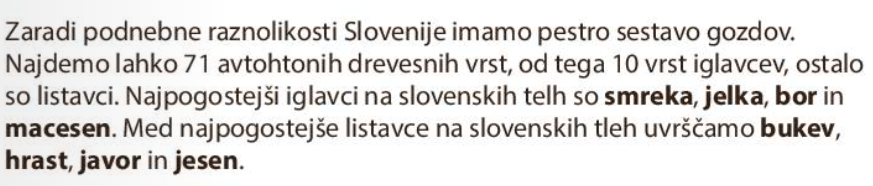 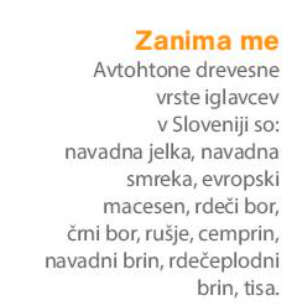 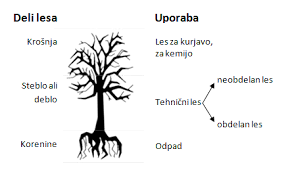 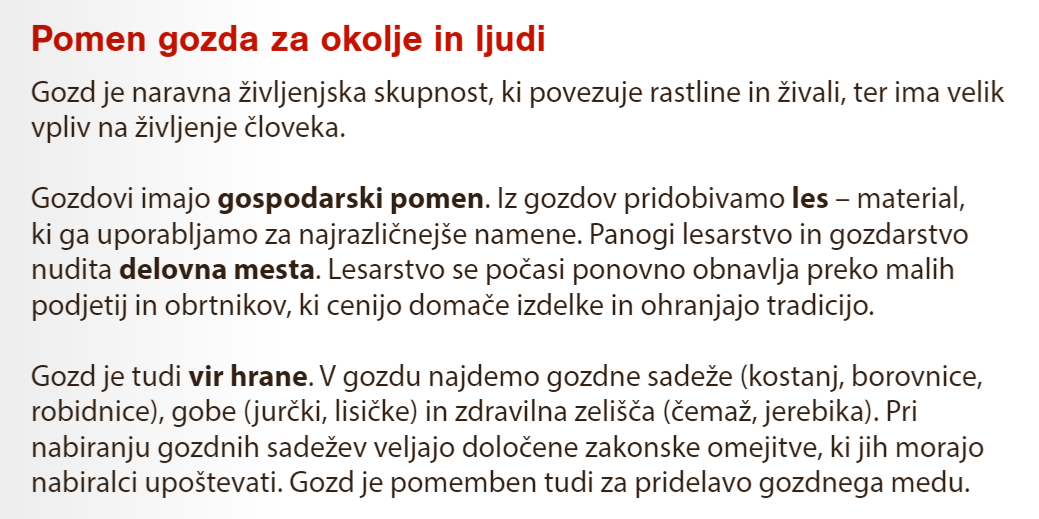 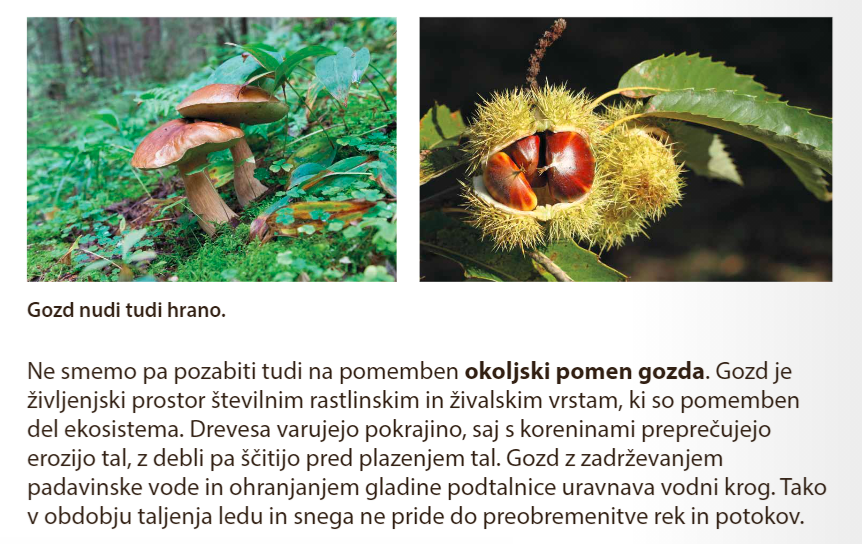 Gozd nudi človeku:Kisik, čisti in vlaži zrakHlodovina = LesPreprečuje erozijo talZadržuje vetrove, zadržuje hrupŽivljenjski prostor za živaliLov, ribolov, Gozdni sadeži, gobeRekreacija, počitekNaloga: V zvezek nariši sliko, ki združuje vse zgoraj naštete dobrine, ki jih gozd nudi človeku! (naslov, datum, vprašanje, odgovor)!Pomagaj si s sliko: 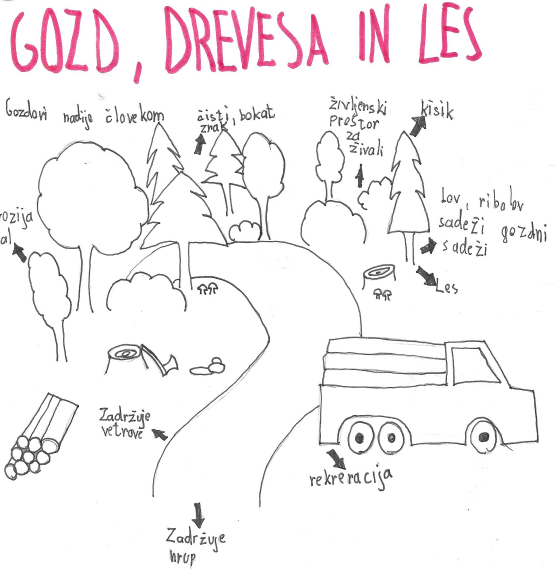 